2021 AHIMA Ballot Candidate for Council for Excellence in EducationApril Martin, DBA, RHIA, CHPS, CHDA, CCS, CDIP, FAHIMA						www.linkedin.com/in/april-martin-50a4b18/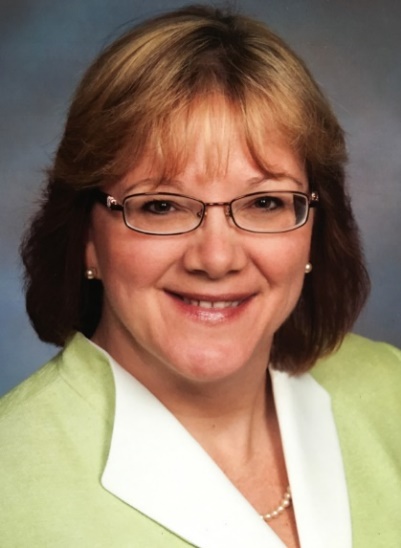 ABOUTI bring over 25 years of HIM experience to the table, comprised of both the practitioner and academic sides of our profession. I am passionate about mentoring, quality education, leading by example, and always making a difference! EDUCATION* Doctorate in Business Administration – DBA  
       Dissertation: Impact of Tacit Knowledge Deficits in Acute Care Hospital Settings 
* Master’s in Strategic Leadership – MSL 
       Master’s project: A health information and healthcare documentation vocational 
            development program for inner-city youth. 
* Bachelor’s in Health Information Management – BS DEMONSTRATED HIM LEADERSHIP AND COMMITMENT TO STUDENT ADVOCACYHIM Director – 2015 to present MoHIMA Awards and Scholarship Committee – 2021 MoHIMA Nominating Committee – 2018 Program Director – 2012 to 2015Adjunct Professor – over 7 years at associate’s, bachelor’s, and master’s degree levels Business Owner – 2005 to 2012Chair of MI Medical Record Charities Annual Bowling FUNdraiser (for student scholarships) – 2009 to 2014Chair of MI Medical Record Charities Annual Silent Auction/MHIMA Annual Meeting Planning Committee – 2007 to 2012AAMT/AHDI National Director (Treasurer in 2005) – 2004 to 2006MAMT President-elect/President/Immediate Past President – 2001 to 2003PROFESSIONAL CREDENTIALSMy lifetime commitment to continuous education and love of learning has led to acquisition of the following: 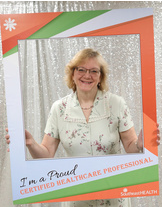 From AHIMA: 	RHIA, CHPS, CHDA, CCS, CDIP, FAHIMA
			AHIMA-Approved CDI Trainer
			AHIMA-Approved Revenue Cycle TrainerFrom AAPC: 	CRC, CPCO, CPB, CIC, CANPCFrom HFMA: 	CRCR, CSPPMFrom AHDI: 	CMTFrom HIMSS: 	CPHIMS                                                                                                                                                     